Class:              Name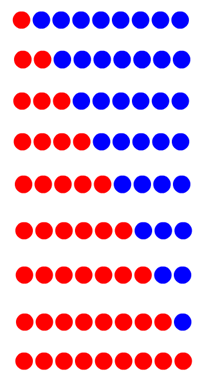 